Муниципальное общеобразовательное учреждение«Лицей № 43» г.о.СаранскПринято                                                                 Утверждаюна педагогическом совете                                                 Директор МОУ «Лицей № 43»протокол № 1 от _________г                                             г.о Саранск                                                                                              _____________________                                                                                              Силантьев А.Н..                                                                                               Приказ № ____________Дополнительная общеобразовательная (общеразвивающая) программаШколы раннего развития                                             (для детей 5-7лет)                                      Срок обучения: 1 годСоставители программы:                                                    Панчина Л.И., Быкова Л.В.                                Мишина У.С.Саранск, 2023 годПояснительная запискаДополнительная  общеобразовательная  (общеразвивающая)  программа«Школа раннего развития» (далее – программа) разработана на основе следующих нормативно-правовых документов: Закон «Об образовании в Российской Федерации» от 29.12.2012 года № 273- ФЗ (с изменениями и дополнениями)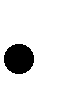  Концепция развития дополнительного образования детей, утвержденной Распоряжением Правительства Российской Федерации от 4 сентября 2014 г. № 1726-р Приказ Министерства просвещения РФ от 9 ноября 2018 г. N 196 “Об утверждении Порядка организации и осуществления образовательной деятельности по дополнительным общеобразовательным программам”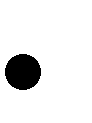  Приказ Минпросвещения России от 03.09.2019 №467 «Об утверждении Целевой модели развития региональных систем развития дополнительного образования детей» СанПиН 2.4.4.3172-14 «Санитарно-эпидемиологические требования к устройству, содержанию и организации режима работы образовательных организаций дополнительного образования детей».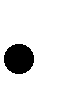 Актуальность и новизна программы.Созданием данной образовательной программы послужил социальный запрос родителей и школы. Дошкольное образование – это фундамент всей образовательной системы, так как именно здесь закладываются основы личности, определяющие характер будущего развития ребенка.На этапе дошкольного возраста необходимо создать условия для максимального раскрытия индивидуального возрастного потенциала ребенка, необходимо создать условий для развития функционально грамотной личности – человека, способного решать любые жизненные задачи (проблемы), используя для этого приобретаемые в течение всей жизни знания, умения и навыки. Ребенок должен получить право стать субъектом собственной жизнедеятельности, увидеть свой потенциал, поверить в свои силы, научиться быть успешным в деятельности. Это в значительной мере облегчит ребенку переход из детского сада в школу, сохранит и разовьет интерес к познанию в условиях школьного обучения.Содержание подготовки к обучению строится на таких принципах, как: учет возрастных и индивидуальных особенностей ребенка; систематичность и последовательность; вариантность и вариативность; доступность и достаточность; наглядность; достоверность; комплексность; взаимосвязь с окружающим миром; разнообразие игровых и творческих заданий.Цель программы – подготовка детей к обучению в школе.Задачи:Формировать навыки поведения в школе, осознавая свою позицию ученика.Развивать психические процессы и качества личности.Создавать условия для интеллектуального развития ребенка.Формировать внутреннюю учебную мотивацию, другие мотивы учения.Научить ребенка активно использовать свой опыт в приобретении основных навыков речевого развития, грамоты, чтения и математического восприятия в сжатые сроки.Научить ребенка слышать и видеть педагога, сознательно воспринимать информацию на уроке и выполнять его требования.Направленность (профиль программы).Программа «Школа раннего развития» относится к программам социально - педагогической направленности, так как ориентирована на развитие личностного потенциала ребенка и его психологического становления. Объединение «Школа раннего развития» способствует не только подготовке дошкольников к школе, но и формированию у них положительного отношения к школе, к учителю, к учению. Снижается уровень тревожности дошкольников. Адаптация к школе проходит безболезненно, что благоприятно сказывается на здоровье детей. Отличительной особенностью программы является ее компетентностная и многоаспектная направленность, позволяющая объединять знания из различных областей в единое целое.Категория учащихся.Настоящая программа предусматривает обучение детей 5 - 7 лет. В этом возрасте формируется произвольность поведения, интенсивно развивается наглядно-образное мышление, ребенок усваивает социальные нормы.Объем и сроки освоения программы.Программа реализуется в течение 7 месяцев.Обучение детей рассчитано на 27 учебных недель, общее количество часов – 108 часов.Форма обучения, особенности организации образовательной деятельности. продолжительность занятий в группах дошкольной подготовки – 30 минут; форма проведения занятий – групповая;начало занятий – 7 октября текущего учебного года; окончание занятий – 28 апреля текущего учебного года;режим занятий: 1 раз в неделю (по графику работы школы) – 4 занятия по 30 минут с перерывами на отдых 10 минут.Отличительные особенности программы.подготовка к школе носит развивающий характер;не допускает дублирования программ дошкольного образования;ориентирует не на уровень знаний, а на развитие потенциальных возможностей ребенка, на зону его ближайшего развития;обеспечивает постепенный переход от непосредственности к произвольности;организует и сочетает в единой смысловой последовательности продуктивные виды деятельности;готовит переход от игровой к творческой, учебной деятельности, в том числе в сотрудничестве со сверстниками и взрослыми; инвариативна и готовит к любой системе школьного образования.Условия реализации программы.Набор детей для обучения по программе «Школа раннего развития» проводится не позднее, чем за две недели до начала её работы. В группы принимаются дети, которые в следующем учебном году поступают в первый класс. Зачисление детей для обучения по программе «Школа раннего развития» осуществляется на основании добровольного заявления родителей (законных представителей) и заключения Договора на предоставление платной услуги.Планируемые результаты.-старший дошкольник подготовлен к дальнейшему развитию: социальному, личностному, познавательному (когнитивному), речевому;-получение опыта взаимодействия с будущими одноклассниками, педагогами, пространственная ориентация в здании школы;-становление у будущих первоклассников положительной учебной мотивации, мотивации общения;-совершенствование и приобретение приемов самообслуживания, организации рабочего пространства, работы с учебными принадлежностями (тетрадь, ручка, карандаши), навыков личной гигиены;-положительная динамика в развитии познавательных процессов (мышление, внимание, память);-развитие интереса и бережное отношение к окружающему миру;-воспитание толерантности, доброжелательности наравне с чувством собственного достоинства и уверенности в своих силах.Таким образом, результатом всего хода развития и воспитания ребенка в дошкольном возрасте является максимальное раскрытие его индивидуальных качеств, осознание ребенком самого себя, своих возможностей и индивидуальных особенностей, умение общаться и сотрудничать со взрослыми и сверстниками, овладение основами здорового образа жизни, физическая, психологическая и интеллектуальная готовность к школьному обучению.Программа «Школа раннего развития» нацелена на подготовку старшего дошкольника к достижению личностных, метапредметных (регулятивных, познавательных, коммуникативных) и предметных результатов.Личностными результатами дошкольной подготовки является формирование следующих умений:-определять и высказывать под руководством учителя самые простые общие для всех правила поведения (этические нормы);в предложенных учителем ситуациях общения и сотрудничества, опираясь на общие для всех простые правила поведения, делать выбор, как поступить (при поддержке учителя);при поддержке учителя и окружающих давать оценку своим поступкам и поступкам других людей;- понимать, что оценка его поступков и мотивов определяется не столько его собственным отношениям к самому себе (Я «хороший»), но прежде всего тем, как его поступки выглядят в глазах окружающих людей;- понимать эмоции других людей, сочувствовать, сопереживать;- высказывать твое отношение к героям литературных произведений, их поступкам;объяснять, хочет идти в школу или нет, и почему. Сформированность положительной мотивации к учебной деятельности: «Я хочу учиться!» - самый желаемый планируемый личностный результат.Метапредметными результатами дошкольной подготовки является формирование предпосылок следующих универсальных учебных действий (УУД): регулятивных, познавательных, коммуникативных.Предпосылки регулятивных УУД:учиться определять и формулировать цель деятельности на занятии с помощью учителя;учиться работать по предложенному учителем плану;учиться отличать верно выполненное задание от неверного;учиться совместно с учителем и другими ребятами давать эмоциональную оценкусвоей деятельности на занятии и деятельности всего класса;учиться оценивать результаты своей работы.Предпосылки познавательных УУД:учиться ориентироваться в своей системе знаний: отличатьновое от уже известного;учиться ориентироваться в учебном пособии (на развороте, в оглавлении, в условных обозначениях);учиться находить ответы на вопросы в иллюстрациях;сравнивать и группировать различные объекты (числа, геометрические фигуры, предметные картинки);классифицировать и обобщать на основе жизненного опыта;учиться делать выводы в результате совместной работы с учителем;Предпосылки коммуникативных УУД:называть свои фамилию, имя, домашний адрес;слушать и понимать речь других;учиться ориентироваться на позицию других людей, отличную от собственной, уважать иную точку зрения;учиться оформлять свои мысли в устной форме, строить понятные для партнеравысказывания;уметь задавать вопросы, чтобы с их помощью получать необходимые сведения от партнера по деятельности;совместно с учителем договариваться с другими ребятами о правилах по- ведения и общения и учиться следовать им;сохранять доброжелательное отношение друг к другу не только в случае общей заинтересованности, но и в нередко возникающих на практике ситуациях конфликтов интересов;учиться выполнять различные роли при совместной работе.Предметными результатами дошкольной подготовки является формирование следующих умений:Развитие речи и подготовка к письму:отвечать на вопросы учителя по содержанию услышанного произведения;задавать свои вопросы по содержанию услышанного литературного произведения;рассказывать наизусть небольшое стихотворение;конструировать словосочетания и предложения;определять количество слов в предложении;составлять устный рассказ по картинке, серии сюжетных картинок;выделять отдельные звуки в словах, определять их последовательность, подбирать слова на заданную букву;делить слова на слоги, выделяя ударный слог;правильно держать ручку и карандаш;аккуратно выполнять штриховку, раскрашивание, обведение по контуру.Начальный курс математики:продолжать заданную закономерность;называть числа от 1 до 20 в прямом и обратном порядке;вести счет предметов в пределах 10;сравнивать группы предметов с помощью составления пар;составлять математические рассказы и отвечать на поставленные учителем вопросы: сколько было? Сколько стало? Сколько осталось?;классифицировать объекты по форме, цвету, размеру, общему названию;устанавливать пространственно-временные отношения с помощью слов: слева – справа, вверху – внизу, впереди – сзади, близко – далеко, выше – ниже, раньше – позже, вчера – сегодня – завтра;распознавать известные геометрические фигуры (треугольник, круг, квадрат, прямоугольник) среди предложенных и среди объектов окружающей действительности;обводить заданные геометрические фигуры на листе бумаги в клетку и изображать простейшие фигуры «от руки»;ориентироваться в пространстве с использованием себя или выбранного объекта в качестве точки отсчета, а также на листе бумаги. Развитие памяти и внимания:описывать признаки предметов и узнавать предметы по их признакам;выделять существенные признаки предметов;сравнивать между собой предметы, явления;обобщать, делать несложные выводы;классифицировать явления, предметы;определять последовательность событий;судить о противоположных явлениях;давать определения тем или иным понятиям;определять отношения между предметами типа «род» - «вид»;выявлять функциональные отношения между понятиями;выявлять закономерности и проводить аналогии.Содержание программыПрактический курс математики для дошкольников«Раз - ступенька, два – ступенька»Модифицированная дополнительная образовательная программа обучения математике имеет социально-педагогическую направленность и составлена на основе государственной программы развития математических представлений «Раз – ступенька, два – ступенька…», предлагаемой Л.Г. Петерсон и Н.П. Холиной для дошкольной подготовки.Исследования психологов, многолетний опыт педагогов-практиков показывают, что наибольшие трудности в школе испытывают не те дети, которые обладают недостаточным объемом знаний, умений и навыков, а те, кто не готов к новой социальной роли ученика с определенным набором таких качеств, как умение слушать и слышать, работать в коллективе и самостоятельно, желание и стремление думать, стремление узнать что-то новое.Программа включает задания, знакомящие детей с миром чисел и величин в интересной и доступной форме на разной степени трудности, с пространственными и временными ориентировками, дает возможность формирования целостного взгляда на окружающий мир. Задания подбираются с учетом индивидуальных особенностей личности ребенка, с опорой на его жизненный опыт, создавая ситуацию успеха для каждого из них. Каждый ребенок должен продвигаться вперед своим темпом и с постоянным успехом. Для решения этой задачи включается материал различной степени сложности – от необходимого минимума до возможного максимума.Работа по данной программе позволяет проводить занятия интегрированного типа, развивать мелкую моторику рук, использовать игровые формы деятельности. Дидактические игры не только являются формой усвоения знаний, но и способствуют общему развитию ребенка, его познавательных интересов и коммуникативных способностей.Курс математики призван: дать дошкольникам элементарную числовую грамотность, начальные геометрические представления; развивать	мыслительные	операции:	умение	решать	задачи	на	поиск закономерностей, сравнение и классификацию; развивать наглядно - образную, словесно-логическую и эмоциональную память; внимание, наблюдательность, логическое мышление; развивать способность к обобщению и абстракции, развивать пространственные представления; изучить натуральные числа от 1 до 10 на системе практических занятий с использованием наглядности; раскрыть смысл арифметических действий (сложения и вычитания) на основе элементарных практических действий, научить ориентироваться в тетради, аккуратно и систематически вести записи.Конкретное предметное содержания отобрано таким образом, чтобы подготовить детей к овладению простейшими умственными операциями. Научить устанавливать сходства и различия в предметах и в математических объектах. Выделять из множества предметов один или несколько предметов, обладающих или не обладающих заданным свойством. Давать точный ответ на поставленный преподавателем вопрос. Подготовить к восприятию наиболее важных в начальном обучении понятий (число, отношение, величина и др.).Формирование математических представлений производится на основе широкого использования дошкольного опыта ребенка. В связи с этим, например, порядок ознакомления с натуральными числами, несколько отличается от традиционного. Так, сначала дети учатся называть числа по порядку от 1 до 10, узнавать знакомые цифры, пересчитывать предметы.Проводится подготовка к усвоению в дальнейшем понятия величины: дошкольники знакомятся с примерами наиболее распространенных в практике величин - длина, масса, время.Линия логического развития детей начинается уже на самых первых занятиях математикой, когда они выполняют простейшие действие классификации (например, разложить предметы или фигуры по цвету, по размерам, по форме). На доступных примерах разъясняется смысл таких «логических» слов, как «любой», «каждый», «все», «какой- нибудь» и т.д.Большое значение для математического развития ребенка имеет линия геометрической пропедевтики. На занятиях дети познакомятся с некоторыми геометрическими фигурами, их названиями и изображениями.Цели: развитие мотивации учения дошкольников, ориентированный на удовлетворение познавательных процессов, радость творчества; формирование мыслительных операций (анализ, синтез, сравнение, обобщение, классификация, аналогия); развитие образного и вариативного мышления, фантазии, воображения, творческих способностейЗадачи: подготовить детей к овладению простейшими умственными операциями;  устанавливать сходства и различия в предметах и в математических объектах; выделять из множества предметов один или несколько предметов, обладающих заданным свойством; давать точный ответ на поставленный вопрос; подготовить к восприятию наиболее важных в начальном обучении понятий ( число, отношение, величина и др.).Предметные: выделять из множества предметов один или несколько предметов, обладающих заданным свойством; показывать и называть предмет, расположенный левее (правее), выше (ниже) данного предмета; предмет, расположенный между данными предметами; сравнивать предметы по размерам, по длине, по массе, используя практические способы; определять, в каком из двух множеств больше или меньше предметов, или в множествах элементов поровну;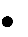   называть числа в порядке возрастания и убывания от 1 до 10;сравнивать числа, характеризуя результат сравнения словами «больше», «меньше»;  пересчитывать элементы данного конечного множества; читать любое число от 1 до 10; называть и различать геометрические фигуpы: шар, куб, круг, квадрат, треугольник.Метапредметными результатами изучения курса логического мышления с использованием математического материала «Раз - ступенька, два – ступенька» являются формирование следующих универсальных учебных действий.Регулятивные УУД: Определять цель деятельности на занятии с помощью учителя;  Учиться планировать учебную деятельность; Высказывать свою версию; Работая по предложенному плану, использовать необходимые средства (тетрадь на печатной основе, простейшие приборы и инструменты).Средством формирования этих действий служит технология проблемного диалога на этапе изучения нового материала. Определять успешность выполнения своего задания в диалоге с учителем.Средством формирования этих действий служит технология оценивания образовательных достижений (учебных успехов).Познавательные УУД: Ориентироваться в своей системе знаний; Делать предварительный отбор источников информации для решения учебной задачи; Добывать новые знания: извлекать информацию, представленную в разных формах (текст, таблица, схема, иллюстрация и др.); Перерабатывать полученную информацию: наблюдать и делать самостоятельные выводы;Средством формирования этих достижений служит учебный материал и задания в тетрадях, нацеленные на 1-ю линию развития – умение объяснять мир.Коммуникативные УУД: Донести свою позицию до других: оформлять свою мысль в устной речи (на уровне одного предложения или небольшого текста); Слушать и понимать речь других;  Вступать в беседу на занятии и в жизни;Средством формирования этих действий служит технология проблемного диалога (побуждающий и подводящий диалог) и технология продуктивного чтения. Совместно договариваться о правилах общения и поведения в школе и следовать им. Учиться выполнять различные роли в группе (лидера, исполнителя, критика).Средством формирования этих действий служит работа в парах и малых группах.Планируемые результаты:К концу обучения по программе основным результатом должно стать формирование у детей интереса к познанию, продвижение в развитии познавательных процессов и формирование умений:планируемый минимум:умение находить в обстановке один и много предметов;сравнивать группы предметов на основе составления пар;считать в пределах 5 в прямом порядке;сравнивать предметы по длине, ширине, высоте, раскладывать по 5 предметов в порядке возрастания;узнавать и называть основные геометрические фигуры;определять направления от себя (направо, налево, вперед, назад, вверх, вниз);желаемый уровень:выделять и называть признаки сходства и различия двух предметов по цвету, форме, размеру;продолжить ряд из предметов с одним изменяющимся признаком;находить общий признак группы из 4 -5 предметов, находить лишний;считать в пределах 10 в прямом порядке;соотносить запись чисел 1 10 с количеством и порядком предметов;изображать графически «столько же» предметов, сколько в заданной группе (до 5 предметов);сравнивать с опорой на наглядность рядом стоящие числа в пределах 10;правильно устанавливать пространственно – временные отношения, находить последовательность событий и их нарушение;узнавать и называть основные геометрические фигуры;измерять длину с помощью условных мер.Календарно-тематический план курса математики«Раз - ступенька, два – ступенька»Методическое обеспечение программыМетодические рекомендации. М.: Баласс, 2019. Петерсон Л.Г., Холина Н.П. Раз - ступень- ка, два - ступенька	Учебное пособие по математике для дошкольников 5 - 6 лет. М.: Ба-ласс, 2019. Петерсон Л.Г., Холина Н.П. Раз - ступенька, два - ступенька...Практический курс для дошкольников «Мир вокруг»Программа «Мир вокруг» имеет социально-педагогическую направленность с элементами экспериментальной деятельности и способствует социализации, общению, интеллектуальному развитию старших дошкольников, формированию у них более высокого уровня познавательного и личностного развития, что позволит им успешно учиться.Программа «Мир вокруг» модифицированная, ознакомительного уровня и направлена на формирование у дошкольника качеств, необходимых для овладения учебной деятельно- сти, любознательности, инициативности, самостоятельности, производительности и творческого самовыражения и строится на принципах развивающего обучения, системности, последовательности и постепенности.Подготовка детей к школе в настоящее время приобретает все большую актуальность. Многие родители пытаются подготовить ребенка к школе собственными усилиями. Но не всегда родители имеют достаточное количество времени и достаточно сформированный педагогический подход для того, чтобы подготовить ребенка к школе на должном уровне. Данную проблему помогают решить занятия в объединении «Окружающий мир», основной задачей которого является помощь ребенку в формирование личностного восприятия, эмоционального, оценочного отношения к миру и знакомство с окружающим миром и миром искусства.Период дошкольного детства – это наиболее благоприятный период для формирования адекватных представлений и знаний о мире, основанных на чувственном опыте, и воспитание правильного отношения к нему. К тому же знакомство с окружающим миром является источником конкретных знаний и тех эмоциональных переживаний, которые запоминаются ребенком на длительный период. И что важно, дети уже обладают знаниями, однако в них преобладает фрагментарность, поверхностность, нечеткость представлений о предметном мире, и особенно о деятельности и взаимоотношениях людей. Восполнить эти пробелы позволяет детям изучение способов практического применения знаний, навыков и представлений. Некоторыми способами дошкольники овладевают в реальных повседневных ситуациях действия, общения. С другими могут ознакомиться только в условиях воображаемой ситуации, создаваемой в игре. Таким образом, знакомству дошкольников с окружающим миром должно отводиться важное место, поскольку очень важно вырастить детей людьми, умеющими думать и сопереживать, хорошо ориентироваться во всем, что их окружает. Именно эти задачи решает программа «Мир вокруг».Цель данной программы – познавательное и творческое развитие личности ребенка посредством знакомства с окружающим миром. Формирование основ базовой культуры личности.Задачи программы:Личностные:-формировать нравственные качества, а именно терпимость, доброжелательность по от- ношению к окружающим;формировать культуру общенияформировать положительную самооценку;-формировать потребность в самоорганизации: трудолюбие, основы самоконтроля, само стоятельность;Метапредметные:развивать мотивацию к знакомству с окружающим миром, самостоятельности, ответст венности, аккуратности, активности;развивать умения наблюдать, обобщать, анализировать, характеризовать, рассуждать;развивать умение решать творческие задачи;развивать интерес к различным видам деятельность и внимание, умение понимать поставленную задачу, способы ее достижения;развивать мелкую моторику рук и художественно-творческие способности детей.Предметные:расширить знания о взаимосвязях человека, растений, животных с окружающей природ- ной средой;сформировать первоначальное представление об окружающем мире: вселенная, планеты, звезды и себя в окружающем мире;сформировать первоначальные знания о явления природы: дождь, снег, град, туман и т.д.расширить знания о растительном мире: деревья, кустарники, цветы, грибы;расширить знания об особенностях животного мира: звери, птицы, рабы, насекомые;сформировать представление о временных показателях: времена года, дни недели, время суток, час, минута;познакомить с государственными символами: герб, флаг гимн;Планируемые результаты. Дошкольники должны знать: Иметь представление о нашей планете, о родной стране; Иметь представления о различных природных явлениях (дождь, снегопад, ветер, листопад); Иметь представления о живой и неживой природе;  Иметь представления о календаре; Знать правила дорожного движения; Знать правила поведения в общественных местах;Дошкольники должны уметь:Называть основные сведения о себе и своей семье; Различать объекты живой и неживой природы;Различать зверей, птиц, рыб, насекомых, как ухаживать за ними; Выполнять правила дорожного движенияКалендарно-тематический план курса «Мир вокруг»Практический курс для дошкольников«Обучение грамоте»Курс «Обучение грамоте» нацелен на разностороннее развитие ребенка посредством различных видов деятельности, выполняющей функции развития связанной речи, фонематического слуха, творческого мышления, координации и мелкой моторики движений, мышц двигательного аппарата пишущей руки, зрительных и двигательных факторов как единого целого действия. Курс ведет подготовку к обучению чтению, письму и формирует элементарные навыки культуры речи.Содержание программы направлено на общее развитие ребенка, посредством которого создается прочная основа для успешного изучения русского языка.Содержание ориентировано на решение следующих задач:создание условий для формирования многосторонне развитой личности ребенка (ин теллектуальное, духовно-нравственное, эстетическое, эмоциональное развитие), создания предпосылок положительной мотивации учения в школе;практическая подготовка детей к обучению чтению и письму;формирование элементарной культуры речи, совершенствование на доступном уровне навыков связной устной речи детей.Отличительной чертой данного раздела программы, по сравнению с уже существующими, является осуществление интеграции работы по подготовке детей к обучению чтению с работой по развитию их устной связной речи и с подготовкой к обучению письму.Основными задачами развития речи на подготовительном этапе являются:расширение, обогащение и активизация словарного запаса детей;формирование грамматического строя речи ребенка;совершенствование навыков устной связной речи, монологической и диалогической (ответы на вопросы, пересказ рассказа, сказки, составление рассказа по картине, рисункам и иллюстрациям к произведению, рассказ по личным наблюдениям и впечатлениям, составление загадок, рассказов, словесное рисование и т.д.);создание речевых высказываний различных типов: описания (человека, животных, предметов, помещения); рассуждения (прочитай свое любимое стихотворение. Чем оно тебе нравится? Расскажи свою любимую сказку. Почему она тебе нравится больше других? и т. д.); повествования (различные виды пересказа, рассказа).Развитие речи осуществляется в значительной степени на произведениях художественной литературы, что способствует обогащению речи детей, расширению их словарного запаса, их духовно-нравственному и эстетическому развитию, подготавливает к адекватному восприятию литературных произведений в курсе «Литературное чтение» в начальной школе и курса «Литература» в основной школе, стимулирует развитие читательского интереса, воспитывает читателя, что является одной из актуальных задач современной школы. Помимо этого, материалом для занятий, содействующих речевому развитию детей, являются окружающий ребенка мир, явления живой и неживой природы, произведения различных видов искусства (музыка, живопись) и др.Целью подготовки к обучению чтению является создание условий для осмысленного и осознанного чтения, воспитания эстетически развитого и эмоционального читателя.В процессе чтения (слушания) произведений устного народного творчества и литературных произведений происходит интенсивное многостороннее развитие ребенка: интеллектуальное, нравственное, эмоциональное, эстетическое, речевое; у детей формируется стабильное внимание к слову в художественном тексте (что является основой работы по изучению литературы в начальной и основной школе), умение воспринимать слово как основной элемент художественного произведения.Непременным условием успешной работы по подготовке к чтению является создание условий для формирования у дошкольников стойкого и стабильного интереса к произведениям художественной литературы. Это достигается несколькими путями. Прежде всего, тщательно продуманным отбором произведений для чтения: это должны быть произведения, представляющие собой образцы детской художественной литературы, отвечающие возрастным и психологическим особенностям детей, представляющие разные литературные жанры (сказки, рассказы, стихотворения, загадки, пословицы, поговорки). Кроме того, использованием преимущественно игровых форм работы (инсценирование эпизодов, игровые импровизации по сюжетам литературных произведений, различные конкурсы и пр.).Ведется работа по коррекции и развитию фонематического слуха, по выработке отчетливого и ясного произношения звуков, слогов, слов.При подготовке к обучению значительное время отводится работе над звуковым анализом слов, вводятся понятия «гласные звуки» и «согласные звуки», которые фиксируются с помощью различных фишек.Если в основе подготовки к обучению чтению и работы над совершенствованием уст- ной речи лежат слуховые ощущения, то при подготовке к обучению письму преобладают технические действия.Подготовка к обучению письму - процесс довольно сложный, так как, кроме развитых слуховых ощущений, у ребенка должен быть хорошо подготовлен двигательный аппарат, особенно мелкая мускулатура руки; развиты координация движений, тонкая моторика и такие процессы, как восприятие пространства, внимание, воображение, память, мышление.При письме возникает проблема взаимодействия зрительных и двигательных анализаторов, так как движения глаза и руки совершаются в пределах контура воспринимаемого предмета одновременно.Таким образом, программа «Обучение грамоте» решает задачи подготовки детей к обучению чтению, письму и совершенствует их речь.Обучение строится на игровой деятельности и носит практический характер. Особое значение при подготовке детей к обучению родному языку приобретают речевые игры, конструирование, работа по формированию тонкой моторики и развитию координации движений. Речевые игры развивают мышление, речь, внимание, воображение. Это, например, игры «Подскажи словечко», «Составь слово», «Угадай слово», «Составь загадку», «Продолжи сказку», «Продолжи рассказ», «Повтори быстро и правильно», «Расскажи об игрушке (цвет, форма, размер)», «Назови звук», «Подбери слова на заданный звук», «Угадай слово» и др.В содержание работы по подготовке детей к обучению чтению входят:развитие звуковой культуры речи в целях подготовки к обучению грамоте и чтению (умение вслушиваться в речь, в отдельные звуки, работа по правильному произнесению звуков, обучение правильному интонированию, управлению темпом речи). Работа по развитию артикуляционного аппарата (развитие правильной дикции, силы голоса, выделение особо значимых слов и пр.);чтение стихотворений русских и зарубежных поэтов, сказок, рассказов, пословиц, поговорок, загадок;беседа о прочитанном по вопросам воспитателя (ответы на вопросы, связанные с эмоциональным восприятием произведения, пониманием сюжета, характеров основных действующих лиц, умением услышать, воспринять на слух выразительные языковые средства - эпитеты, сравнения, разумеется, без использования терминологии);разучивание наизусть и выразительное чтение.Планируемые результаты:ориентироваться в ситуациях, соответствующих различным сферам общения;знать и употреблять вежливые слова (начало и завершение общения);знать устойчивые формулы речевого этикета - приветствие, прощание, благодарность, просьба;осознавать, что в различных ситуациях говорить можно по-разному: громко - тихо, быстро - медленно, весело - грустно и т. д.;артикулировать звуки русской речи, понимать, что правильная артикуляция, хорошая дикция способствуют эффективному общению;оценивать звучание своего голоса с точки зрения произношения, темпа, громкости;обращаться к собеседнику тогда, когда это уместно, отвечать на обращение;использовать соответствующие ситуации, темп, громкость;следовать принятым в обществе правилам поведения при разговоре;смотреть на собеседника, не перебивать говорящего, использовать мимику и жесты, не мешающие, а помогающие собеседнику понять сказанное;сообщать определенную информацию, договариваться о совместной деятельности;соблюдать культуру слушания: вежливое слушание, внимательное слушание;правильно произносить все звуки;отчетливо и ясно произносить слова;выделять из слов звуки;находить слова с определенным звуком;определять место звука в слове;соблюдать орфоэпические нормы произношения;составлять предложения по опорным словам, по заданной теме;составлять рассказы, сказки по картине, по серии картин;пересказывать сказку, рассказ (небольшие по содержанию) по опорным иллюстрациям;соблюдать элементарные гигиенические правила;ориентироваться на странице тетради.Дошкольники должны знать:отличие буквы от звукаконфигурацию печатных букв;	назначение прописной и строчной буквы;отличие прописных букв от печатных.Дошкольники должны уметь:ориентироваться на странице тетради;перемещать пишущую руку снизу вдоль строки, слева направо, справа налево и т.д;печатать буквы;отличать заглавные и строчные буквы.Календарно-тематический план курса «Обучение грамоте»Методическое обеспечение программыАзбука. Мой первый учебник. Игнатьева Л.В., Колесникова Е.В. (2016, 96с.) Читаю и пишу. Рабочая тетрадь в 2 ч. к книге "Азбука. Мой первый учебник" Игнатьева Л.В. (2011; 48с., 32с.)Практический курс для дошкольников«Развитие творческих способностей».Программа направлена на развитие у детей творческого и исследовательского характеров, пространственных представлений, некоторых физических закономерностей, познание свойств различных материалов, овладение разнообразными способами практических действий, приобретение ручной умелости и появление созидательного отношения к окружающему.Необходимость в создании данной программы существует, так как она рассматривается как многосторонний процесс, связанный с развитием у детей творческих способностей, фантазии, логического мышления и усидчивости. В процессе реализации программы у дошкольников развивается способность работать руками под контролем сознания, совершенствуется мелкая моторика рук, точные действия пальцев, развивается глазомер, устная речь, что немаловажно для подготовки к письму, к учебной деятельности.ЦельРазвитие творческих способностей детей старшего дошкольного возраста посредством художественного ручного труда.ЗадачиРазвивающие:Формировать творческое мышление, устойчивый интерес к художественной деятельности;Развивать художественный вкус, фантазию, изобретательность, пространственное воображение;Развивать желание экспериментировать, проявляя яркие познавательные чувства: удивление, сомнение, радость.Образовательные:Закреплять и обогащать знания детей о разных видах художественного творчества;Знакомить детей с различными видами изобразительной деятельности, многообразием художественных материалов и приёмами работы с ними, закреплять приобретённые умения и навыки и показывать детям широту их возможного применения.Воспитательные:Воспитывать трудолюбие и желание добиваться успеха собственным трудом;Воспитывать внимание, аккуратность, целеустремлённость, творческуюСамореализацию, доброе отношение к сверстникам. Принципы, лежащие в основе программы:Доступности (простота, соответствие возрастным и индивидуальным особенностям ребенка);Наглядности (иллюстративность, наличие дидактических материалов);Демократичности и гуманизма (взаимодействие педагога,  воспитанников  и их родителей в социуме, реализация собственных творческих потребностей);«От простого к сложному» (научившись элементарным навыкам работы,  ребенок применяет свои знания в выполнении сложных творческих работ). Методы и приемы обученияДля реализации программы в зависимости от поставленных задач на занятиях используются различные методы и приемы обучения (словесные, наглядные, практические).
1. Словесные: (рассказ, беседа, объяснение, чтение художественной литературы, образное слово (стихи, загадки, пословицы), поощрение, анализ результатов собственной деятельности и деятельности товарищей.
2.Наглядные: (использование в работе иллюстраций, фотографий, готовых изделий, пособий).
Большое место отводится наглядности, то есть реальному предмету (выполненное взрослым панно, аппликация и т. д.). В процессе занятий наглядность используется в одних случаях для того, чтобы направить усилия ребёнка на выполнение задания, а в других – на предупреждение ошибок. В конце занятия наглядность используется для подкрепления результата, развития образного восприятия предметов, сюжета, замысла.
3.  Практический: (изготовление поделки, составление композиции в присутствии детей и рассказывание вслух).Для того чтобы детские работы были интересными, необходимо стимулировать творческую активность детей, обеспечивать ребёнку максимальную самостоятельность в деятельности не давать прямых инструкций, создавать условия для проявления собственной фантазии.     Ожидаемые результаты:Имеет представление о материале, из которого сделана поделка;Владеет приемами работы с различными материалами;Самостоятельно определяет последовательность выполнения работ;Умеет самостоятельно провести анализ поделки;Использует свои конструктивные решения в процессе работы;Учитывает яркость, оригинальность при выполнении поделки;Выполняет работу по замыслу;Показывает уровень воображения и фантазии.Содержание деятельности воспитателя в рамках программы по развитию творческих способностей детейНачиная работу по обучению детей созданию поделок из различных материалов, основное внимание следует обратить на освоение детьми основных приемов. Целесообразно перед обучением детей работе с природным и бросовым материалом, тканью и бумагой провести занятия по знакомству со свойствами этих материалов. При обучении различным способам преобразования материалов наиболее значительное место среди используемых методов и приемов будет занимать процесс изготовления поделки. На первых занятиях идет полный показ с подробным объяснением своих действий. По мере приобретения детьми необходимого опыта, ребят все чаще следует привлекать к показу. При ознакомлении дошкольников с различными (материалами) техниками можно использовать и поэтапный показ. Использование на занятиях художественной литературы и сюрпризных моментов делают ее еще более увлекательной, и помогают преодолевать возникающие трудности. Широкое использование игровых приемов влияет положительно на эмоции детей, которые в свою очередь оказывают влияние на развитие творчества дошкольников.
Планируя занятия нужно выбирать для каждой темы ту или иную форму работы, учитывая оснащенность, возрастные особенности детей. Для обеспечения органичного единства обучения и творчества детей занятия включают в себя следующие виды деятельности:В процессе обучения дети знакомятся с особенностями, свойствами и возможностями многих природных и искусственных материалов, с разными инструментами, а также с основными приемами их применения.Календарно-тематический план курса «Развитие творческих способностей»Учебные и наглядные средства:Методическое пособие: Комаровская Т.С. Изобразительная деятельность в детском саду. 6-7 лет. – М.: Мозаика-Синтез, 2020. – 136 с.Презентации Расходные материалы:Набор цветной  бумаги, набор цветного картона, набор цветных карандашей, акварельные краски, ватные диски, ватные палочки, клей-карандаш.Организационно-педагогические условияКадровые условияМатериально-техническое обеспечение программыОценка качества освоения программы.Диагностика готовности к обучению в школе.Социальные знания ребенка: нужно назвать свои ФИО, дату рождения, домашний ад- рес, ФИО родителей, их профессии.Выявление представлений о школе: ребенка просят ответить на вопросы о том, чему учат в школе и чему он сам хотел бы научиться в 1 классе.Выявление предпочтений ребенка, круга его интересов: ребенка просят рассказать о своих любимых занятиях и игрушках.Определение интеллектуального уровня развития:Расскажи о временах года: назови их по порядку, расскажи о том времени года, которое за окном сейчас, сравни лето и зиму, в чем их отличительные особенности и т.д.Навыки счета и письма: предлагается посчитать в пределах одного десятка в прямом и обратном порядке, прочитать задание и пр.Готовность руки к овладению письмом: копирование бессмысленных слов или элементов, заданных на карточке.Выявление уровня осведомленности:Найди лишний предмет, назови общим словом остальные предметы:Найди правильную последовательность событий и составь небольшой рассказ по картинкам:Определение уровня развития пространственного мышления, саморегуляции, умения следовать по инструкции: графический диктант.Работа с родителями педагога-психологаПоступление ребенка в 1 класс – это очень важное, значимое событие в жизни не только ребе н ка, но и всех членов семьи. Меняется образ жизни, семейный	уклад, на	ребенка ложится огромная нагрузка.	Любому родителю хочется максимально подготовить ребенка к школе и по возможности, облегчить процесс адаптации к новому виду деятельности. Качества, необходимые для начала школьного об учения, формируются у большинства детей к семи годам. Бывают, конечно, пятилетки, вполне готовые к школе, иные же созревают только к восьми. Но, как правило, именно в семь лет у ребенка формируется мотивация для перехода от игры к учению.Можно по-разному оценивать готовность ребенка к школе. Часто родители недооценивают серьезность положения. Что же делать? Как сформировать эту школьную мотивацию? На что следует обратить особое внимание? С чего начинать? Эти вопросы начинают мучить родителей задолго до 1 сентября. И это, конечно, правильно. Очень важно вовремя устранить какие- либо трудности, сложности, нарушения, максимально важно, чтобы ребенок был готов к обучению в школе, тогда и школьная жизнь будет в радость.В связи с этим лицей предлагает информационные родительские собрания для родителей будущих первоклассников, индивидуальные и групповые консультации, материал оформляется в памятки и буклеты. Особое внимание уделяется личностным особенностям младшего школьного возраста, процессу переход, а от дошкольного возраста к младшему школьному, сопровождающемуся очередным кризисом 7-х лет, особенностям формирования внутренней позиции школьника, включающей в себя личностную, интеллектуальную и биологическую готовность, особенностям развития когнитивной сферы ребенка в этот период, особенностям	построения детско-родительских взаимоотношений, то есть всему тому, что формирует интерес к новой ведущей деятельности - обучению.В программе представлены материалы по работе с родителями.Тематическое планированиеПамятки для родителейО КРИЗИСЕ СЕМИ ЛЕТ: «НАУЧИТЕ РЕБЁНКА ПРОИГРЫВАТЬ!»Развитие детей происходит рывками. Внутри кризисов дети не только могут быстро расти, но и откатываться назад. Кризис — это точка перелома графика. Это период, когда на ребенка перестают действовать ваши правила. Если раньше на ваше «Нужно хорошо учиться» ребенок отвечал «Да, мам, пап», то теперь он может спросить: «А зачем мне это нужно?».Чем из того, что не умеет пятилетка, ребенок овладевает к семи годамЖелание учиться, например, читать, писать, считать.Самоконтроль. Ребенок учится делать то, что надо, а не то, что хочется. Однако это не значит, что он будет делать абсолютно все, что вы ему говорите.Волевое поведение. В семь лет созревают те участки мозга, которые позволяют погасить импульсы. Например, «мне хочется вскочить из-за стола прямо на уроке, но учительница сказала, что нужно сидеть, значит, я должен». Даже если бы в нашем обществе не было принято ходить в школу, этот период все равно имел бы значение. Ребенокучился бы рассматривать следы животных и ставить силки на птиц. И чтобы пойти в лес и принести всю малину, а не съесть ее на месте, у детей должно присутствовать это волевое поведение.Способность обмануть. Семилетки это делают не так, как трехлетки (когда у малыша рот перемазан вареньем, а он говорит: «Это не я!»). Дети-дошкольники и младшеклассники обманывают осознанно. Что нужно для того, чтобы обмануть осознанно? Вы должны мысленно поставить себя на место человека, увидеть его глазами версию событий и выдать ему такую информацию, чтобы сформировался тот результат, который выгоден вам.Взгляд на ситуацию глазами другого человека. Такая способность созревает в районе 6-7 лет. Был проведен эксперимент, в ходе которого дети сидят и видят, как двое взрослых прячут конфету в коробочку. Затем один из взрослых уходит, а оставшийся начинает перепрятывать конфету в другое место. Когда спрашивали детей до шести лет «Найдет ли конфету дядя, который выходил из комнаты?», то они отвечали«Да, найдет». То есть ребенок не может представить, что он сам видел, а другой человек этого увидеть не смог. И другое дело — с детьми после 6-7 лет: «Нет, не найдет, он же не видел, что ее переложили в другое место».Значимые люди вне семьи. До этого возраста все взрослые были поделены на«своих» и «чужих». Но теперь начинают появляться посторонние люди, которые становятся важными: это могут быть воспитатель, учитель, тренер. Иногда на какое-то время учитель становится более авторитетным, чем родители: «Ты не понимаешь, мама, как это нужно делать, а вот Мария Ивановна сказала…».Умение достигать. В этом возрасте дети умеют ставить цели и составлять планы.Человек культуры. Ребенок начинает жить в мире смыслов и переносных значений. Он осознает, что за всем стоят символы и образы. Что-то написанное на бумаге — это не просто след от чернил, а символ, который что-то значит. Придавать смыслы и считывать их — важные умения ребенка в этом возрасте.Транспонировать. Семилетки начинают придавать смысл деталям. Например, при рассматривании обоев на стене они могут обнаружить, что вот здесь рыцарь скачет на лошади, а вот здесь стоит принцесса.Откуда берется кризис семилетокПосле семи лет основная часть жизни ребенка происходит вне семьи. Не по времени, поскольку большее количество часов он все-таки проводит именно с родными, а по значимости — это возраст школьных событий. И это не может не отложить отпечаток на общение с родителями.Если бы мы жили в архаичном обществе, то все равно это период проходил бы в кругу сверстников, которые все вместе бегали бы по полям и лесам, что-то пробовали, чему-то обучались. А семья — это место, куда он постоянно возвращается.Ребенок после 5 лет начинает двигаться в сторону культуры, он начинает жить идеями, образами, сравнениями, символами. Именно поэтому детей-семилеток особенно легко ранить словами. К тому же они начинают сталкиваться со сравнениями, и не всегда они бывают в их пользу (Маша лучше нарисовала рисунок, Миша быстрее выучил стихотворение). И во многих школах сейчас присутствует атмосфера конкуренции, которая заставляет ребенка испытывать боязнь быть непризнанным.Что делать родителям?Научить проигрывать. Один из главных страхов семилеток — страх неудачи, проигрыша, конкуренции. К сожалению, ребенок не может всегда выигрывать, поэтому родители должны научить его проигрывать. Когда он станет взрослым, выигрыш даст ему преимущества, но если он окажется в роли проигравшего, то у него внутри должна быть опора, которая поможет ему с этим справиться.Дать поиграть в ролевые игры со сверстниками. Двухлетка может играть с кубиками сам с собой: он будет ставить один предмет на другой, и его будет интересовать, войдет ли этот предмет в это отверстие. Пятилетний и шестилетний же ребенок играет со смыслом: он возьмет кубик и скажет «Это дом!», возьмет другой — и назовет его «танком». Он уже осмыслил мир природы, теперь ему нужно познавать мир смыслов и сюжетов. Двум двухлеткам вместе не интересно, а пятилетки друг другу необходимы. Они распределяют роли: ты будешь дочка, я — мама, ты — продавец, а я — покупатель, и у них начинается игра.Но мы видим, что современные дети лишены ролевых игр, а ведь ролевая игра — основная деятельность этого периода развития. Она требует условий — чтобы взрослые были где-то рядом, но не лезли в их игру. Взрослые же любят структурированные занятия— чтобы и в детском саду им давали уроки. А детям нужно время для сюжетных игр, и именно они влияют на уровень их способностей.Научить заботе. Шестилетка способен понять потребность другого человека. Он может осознавать, что вы устали, подойти обнять, подать что-то. Двухлетка тоже может принести тапочки, но 5-6-летка делает это уже осознанно. Здесь есть свои риски, если родители не в форме (депрессия, развод), так как ребенок может стать родителем для своих родителей.Научить переносить смысл с одного предмета на другой. Если ребенок не мог поверить, что кубик — это машинка, то он не сумеет понять, что икс — это математический знак, и осознать, что несут в себе абстрактные задачи.Быть рядом во время пика детских страхов. В 5-6 лет фантазия очень мощная. Ребенок может озадачиться: «А что это там шуба так странно висит? А это точно шуба?» В этом же возрасте приходит осознание смерти и растет ощущение уязвимости. Именно поэтому сейчас для него важно быть рядом с мамой и папой.Завтра лучше, чем вчера. Это возраст, когда ребенок должен учиться. В первом классе, когда нет оценок, есть слово «молодец». И если тебе его не сказали, значит, ты несправился. Лучше сравнивать ребенка не с другими детьми, а с ним же вчерашним. Когда сегодня ты умеешь больше, чем вчера, то это и есть прогресс.Рекомендации родителям по подготовке ребенка к успешной социализации в новом коллективе.Не бойтесь устанавливать рамкиДети нуждаются в них, чтобы вырасти счастливыми и здоровыми.Составьте расписание приема пищи, времени сна и времени для гаджетов.Думайте о том, что хорошо для детей, а не о том, чего они хотят или не хотят. Позже они скажут вам спасибо за это.Воспитание – тяжелая работа. Вы должны быть креативным, чтобы заставить их делать то, что хорошо для них, хотя большую часть времени это будет полная противоположность тому, чего им хочется.Детям нужны завтрак и питательная пища. Им необходимо гулять на улице и ложиться спать вовремя, чтобы на следующий день прийти в школу готовыми учитьсяПревратите то, что им не нравится делать, в веселье, в эмоционально-стимулирующую игру.Ограничьте доступ к гаджетам и восстановите эмоциональную близость с детьми.Подарите им цветы, улыбнитесь, защекочите их, положите записку в рюкзак или под подушку, удивите, вытащив на обед из школы, танцуйте вместе, ползайте вместе, бейтесь на подушках.Устраивайте семейные ужины, играйте в настольные игры, отправляйтесь на прогулку вместе на велосипедах и гуляйте с фонариком вечером.Научите ребенка ждать!Скучать – нормально, это первый шаг к творчеству.Постепенно увеличивайте время ожидания между «я хочу» и «я получаю».Старайтесь не использовать гаджеты в машине и ресторанах и научите детей ждать, беседуя или играя.Ограничьте постоянные перекусы.Научите своего ребенка выполнять монотонную работу с раннего возраста, поскольку это основа для будущей работоспособности.Складывать одежду, убирать игрушки, вешать одежду, распаковывать продукты, заправлять кровать.Будьте креативными. Сделайте эти обязанности веселыми, чтобы мозг ассоциировал их с чем-то позитивным.Научите ребенка социальным навыкам.Научите делиться, уметь проигрывать и выигрывать, хвалить других, говорить «спасибо» и «пожалуйста»№ п/пНаименование курсаКоличество занятий в неделюКоличество занятий в учебном году1Раз-ступенька, два - ступенька1282Обучение грамоте1283Мир вокруг1284Развитие творческих способностей128№Дата проведенияТема занятияКол. часов14.10.2023Свойства предметов. Форма, размер1211.10.2023Сравнение предметов и совокупностей.1318.10.2023Сравнение предметов. Знаки «=» и «≠»1425.10.2023Сложение совокупностей. Знак «+».151.11.2023Пространственные отношения: на, над, под,выше, ниже.168.11.2023Пространственные отношения: слева, справа.1715.11.2023Вычитание совокупностей. Знак «-»1822.11.2023Пространственные отношения: между, посе-редине, внутри, снаружи.1929.11.2023Число 1. Цифра 1.1106.12.2023Число 2. Цифра 2.11113.12.2023Точка. Линия. Прямая и кривая линии. Отре-зок. Луч.11220.12.2023Число 3. Цифра 3. Состав числа 3.Счет дотрех. треугольник11310.01.2024Замкнутые и незамкнутые линии. Ломанаялиния. Многоугольник11417.01.2024Число 4. Цифра 4. Состав числа 4.Счет до че-тырех. Квадрат.11524.01.2024Числовой отрезок. Сложение и вычитание начисловом отрезке.11631.01.2024Число 5. Цифра 5. Состав числа 5.1177.02.2024Сравнение чисел. Знаки «>» «<». Порядковыйсчет11814.02.2024Отношения: раньше, позже. Числовой ряд.11921.02.2024Число 6. Цифра 6. Состав числа 6.12028.02.2024Число 7. Цифра 7. Состав числа 7.12106.03.2024Число 8. Цифра 8. Состав числа 8.12213.03.2024Число 9. Цифра 9. Состав числа 9.12320.03.2024Числа от 1 – 9.Прямоугольник12427.03.2024Число 0. Цифра 0. Закрепление1253.04.2024Число 10. Состав числа 10.12610.04.2024Состав чисел 2-1012717.04.2024Знакомство с геометрическими фигурами –квадрат, прямоугольник, треугольник, круг. Конструирование фигур из палочек.12824.04.2024Состав числа 2-101№Дата проведенияТема занятияКол. часов14.10.2023Звёздное небо.1211.10.2023Солнце и Луна.1318.10.2023Как узнать растения?1425.10.2023Травянистые растения.151.11.2023Кустарники.168.11.2023Деревья.1715.11.2023Декоративные растения.1822.11.2023Овощи и фрукты.1929.11.2023Съедобные и ядовитые растения.1106.12.2023Лекарственные растения.11113.12.2023Мхи и папоротники.11220.12.2023Грибы.11310.01.2024Растения в твоей «мастерской».11417.01.2024Как узнать животных?11524.01.2024В живом уголке.11631.01.2024Домашние животные.1177.02.2024Породы собак.11814.02.2024В мире насекомых.11921.02.2024В мире рыб.12028.02.2024В мире птиц.12106.03.2024Какие ещё бывают животные?12213.03.2024Времена года.12320.03.2024Правила безопасности дорожного движения.12427.03.2024Пожарная безопасность.1253.04.2024Вода бывает опасной.12610.04.2024Правила поведения с незнакомыми людьми.12717.04.2024Один дома.12824.04.2024ПДД1№Дата проведенияТема занятияКол. часов14.10.2023Звук и буква А. Графическое изображение гласного звука, место звука в слове. Местобуквы в слове, печатание буквы1211.10.2023Звук и буква О. Место звука в слове, со-отношение названий предметов со схемами слов. Место буквы в слове, печатание буквы.1318.10.2023Звук и букв У. Место звука в слове, со-отношение названий предметов со схемами слов. Место буквы в слове, печатание буквы.1425.10.2023Звук и буква ы. Место звука в слове, соот- ношение  названий  предметов  со  схемамислов. Место буквы в слове, печатание буквы151.11.2023Звук и буква Л: место звука в слове, чтение слогов, ударение, называние слов с началь- ных слогов, Чтение слогов, слов, печатаниебуквы.168.11.2023Звук и буква М: графическое изображение твёрдого согласного звука, место звука в сло- ве, слог-слияние. Чтение слогов, печатаниебуквы1715.11.2023Звук и буква Н: место звука в слове, слог-слияние. Чтение слогов, печатание буквы.1822.11.2023Звук и буква Р: место звука в слове, чтение слогов, выделение первого слога в слове, пе-чатание буквы. Чтение слогов, печатание бу- квы.1929.11.2023Звуковой	анализ	слов (дифференциация гласных и согласных звуков), деление слов наслоги, ударный слог и ударный гласный в слове.1106.12.2023Буква Я: буква в начале слова, соотношение первого звука в слове с буквой (А, Я), срав-нительное чтение слогов с А/Я11113.12.2023Буква Ю: место буквы в словах (ЮРТА, ТЮЛЬПАН), соотношение первого звука вслове с буквой (У, Ю), сравнительное чтение слогов с У/Ю,11220.12.2023Буква Е, Ё: место буквы в словах (ЕЛЬ, ЛЕЙКА ЁЖ, ЁРШ, ЁЛКА), сравнительноечтение слогов с Э/Е, произношение согласных звуков110.01.2024Буква ё, чтение слогов, слов. Фонетическийразбор слов (МЕЛ/МЁЛ/ЛЁН).11417.01.2024Звук и буква И: место звука в слове, фоне-тический разбор (ЛИМОН, МАЛИНА. Звук и буква и, чтение слогов, слов11524.01.2024Звуки и буквы Г, К: графическое изображе-ние мягких и твердых согласных в слове, сравнительный анализ звуков (звон- кий/глухой).11631.01.2024Звуки и буквы Д, Т. характеристика звука ибуквы, фонетический разбор слов (ДОМ/ДОГ, КОТ/КТО), чтение слогов, слов, предложений письмо букв Д и Т.1177.02.2024Звуки и буквы В, Ф: графическое изображе-ние мягких и твердых согласных в слове. Фо- нетический разбор слов, письмо букв.11814.02.2024Звуки З и С. графическое изображение мяг-ких и твердых согласных в слове, сравни- тельный анализ звуков (звонкий/глухой),11921.02.2024Буквы З, С. Чтение слогов, предложений.Фонетический разбор слов.12028.02.2024Звуки и буквы Б и П, графическое изобра-жение мягких и твердых согласных в слове, сравнительный анализ звуков (звон- кий/глухой).12106.03.2024Звук и буква Х характеристика звука и бук-вы.12213.03.2024Звуки и буквы Ж и Ш: сравнительный ана-лиз звуков (звонкий/глухой).Чтение слогов, фонетический разбор слов (ЛЫЖИ, ТИШЕ), письмо букв Ж и Ш.12320.03.2024Звуки и буквы Ч – Щ. Чтение слогов, фоне-тический разбор слов, письмо букв .12427.03.2024Звук и буква Ц, характеристика звука и бук-вы.1253.04.2024Звук и буква Й: характеристика звука и бук-вы. Чтение слов с буквой Й на конце, фоне- тический разбор слова (ПОПУГАЙ),12610.04.2024Мягкий знак Ь: сравнительный анализ слов (УГОЛ, УГОЛЬ), изменение, анализ и чтениеслов с Ь на конце, фонетический разбор слов (ЛОШАДЬ),12717.04.2024Твёрдый знак Ъ: сравнительный анализ слов(СЕЛ, СЪЕЛ).12824.04.2024Повторение алфавита1№ п/пНаименование тем и разделовВсего часов1Работа с пластилином32Работа с цветной бумагой и картоном73Работа с природным материалом34Рисование карандашами85Рисование красками7Итого:Итого:28№ п.пДата проведенияТема занятияСодержание учебного занятияКол. часов4.10.2023Маска, я тебя знаю!Демонстрирование приёмов работы с цветными карандашами. Рисунок цветными карандашами111.10.2023Карта моей страныРисунок цветными карандашами118.10.2023Дары осениДемонстрирование приёмов работы с природным материалом. Выполнение аппликации из природного материала125.10.2023Добрый ёжикДемонстрирование приёмов работы с пластилином. Выполнение поделки с использованием пластилина и природного материала11.11.2023Волшебные ладошкиДемонстрирование приёмов работы с краскам. Рисунок красками18.11.2023Геометрические фигуры в орнаментеДемонстрирование приёмов работы с ножницами и цветной бумагой. Выполнение аппликации из цветной бумаги115.11.2023Рисунок несуществующего животногоРисунок цветными карандашами122.11.2023Рисуем настроениеРисунок красками129.11.2023Ажурный цветокВыполнение аппликации из цветной бумаги16.12.2023Веселый снеговикВыполнение аппликации из ватных дисков113.12.2023Новогодняя игрушкаВыполнение поделки из цветной бумаги и картона120.12.2023Дом моей мечтыРисунок цветными карандашами110.01.2024 Украшение тарелки в народном стилеЗнакомство с народными орнаментами. Рисунок красками117.01.2024Японская вишняРисунок красками124.01.2024Сказочная птицаВыполнение поделки с использованием пластилина и природного материала131.01.2024БабочкаВыполнение аппликации из цветной бумаги17.02.2024Дымковская игрушкаЗнакомство с народными промыслами России. Рисунок цветными карандашами114.02.2024Подводный мирРисунок красками121.02.2024БукетЛепка из пластилина128.02.2024С 8 Марта!Выполнение поделки из цветной бумаги и картона106.03.2024Кораблик Выполнение поделки из цветной бумаги и картона 113.03.2024Яркие точкиРисунок красками120.03.2024Где спряталась цифра?Рисунок цветными карандашами127.03.2024Выглянуло солнышко…Выполнение аппликации из цветной бумаги13.04.2024Дедушка ЛешийВыполнение поделки из цветной бумаги и картона110.04.2024Моя любимая игрушкаРисунок цветными карандашами117.04.2024Весна краснаРисунок красками124.04.2024Весна краснаРисунок карандашами1№ п/пФИОПед. стажУровень	образо-вания,	 квалификацияФункция1Панчина Любовь Ивановна13Высшее,высшая кв. категорияУчитель	начальных классов, педагог курса«Раз-ступенька, два - ступенька» 2БыковаЛариса Владимировна34Высшее,высшая кв. категорияУчитель	начальных классов, педагог «Обучение грамоте» 3 Чуракова Ильмира АльбертовнаУчитель	начальных классов, педагог курса«Мир вокруг»4Мишина Ульяна Сергеевна21Высшее,высшая кв. категорияПедагог-психолог, педагог курса «Развитие творческих способностей»№п/пКабинет, курсУчебное оборудование1Кабинет №18,Курс «Мир вокруг»Компьютер, проектор, интерактивная доска, меловая доска, глобус, карта России, гербарии, комплект карт, демонстрационные таблицы «Окружающий мир», де- монстрационные таблицы «Государственные символы России, Мордовии», набор муляжей овощей, фруктов,компас, лупа.2Кабинет №19,Курс «Обучение грамоте»Компьютер, проектор, интерактивная доска, меловая доска, таблицы букв, таблица «Алфавит. Печатные и рукописные буквы русского алфавита», картинныйсловарь, магнитная азбука.3Кабинет №20,Курс «Развитие творческих способностей»Компьютер, проектор, интерактивная доска, меловая доска, глобус, набор муляжей овощей, фруктов.4Кабинет №21,Курс «Раз-ступенька, два-ступенька»Компьютер, проектор, интерактивная доска, меловая доска, таблицы «Цифры», математические объемные фигуры, модель часов демонстрационная, магнитныйнабор цифр и знаков№Название вида работСодержание работыСроки выполне-ния1Выступление на первом собрании родителей будущих первоклассниковПодготовка к диагностике готовности ребенка к школе – необходимые знания и навыкиОктябрь2Индивидуальное консультированиеКонсультации по вопросам трудностей в освоении учебного материала и особенностей социализации, выявленных в процессе обученияв «Малышкиной школе»Ноябрь - апрель3Индивидуальное	кон сультированиеРекомендации по результатам ди- агностики	готовности	ребенка	кшколеМарт-май4Выступление на заключительном собрании родителей будущих первоклассниковПодведение итогов бучения в «Малышкиной школе» и общие рекомендации по психологической под-готовке ребенка к обучению школеМай